ประเด็นรับฟังความคิดเห็น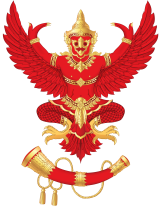 แบบแสดงความคิดเห็นร่างประกาศ กสทช. เรื่อง หลักเกณฑ์และวิธีการอนุญาตให้ใช้คลื่นความถี่สำหรับกิจการโทรคมนาคม ย่าน  895 – 915 MHz/940 – 960 MHz วัน/เดือน/ปี ชื่อ/บริษัทผู้ให้ความคิดเห็น ที่อยู่ โทรศัพท์ โทรสาร Email address ประเด็นความคิดเห็น/ข้อเสนอแนะ1.	ขนาดของคลื่นความถี่ที่จะให้อนุญาต1.	ขนาดของคลื่นความถี่ที่จะให้อนุญาตความเหมาะสมในการกำหนดขนาดคลื่นความถี่ที่จะให้อนุญาต   		การประมูลคลื่นความถี่ขนาด 2 x 20 MHz โดยจัดเป็น 2 ชุดคลื่นความถี่ ชุดละ   2 x 10 MHz 	จำนวนคลื่นความถี่สูงสุดที่ผู้ขอรับใบอนุญาตแต่ละรายมีสิทธิยื่นประมูลไม่เกิน 2x10 MHz2.	วิธีการอนุญาต2.	วิธีการอนุญาต2.1	ความเหมาะสมของการใช้วิธีการประมูลในรูปแบบ Simultaneous Ascending Bid Auction 2.2	ความเหมาะสมของกฎการประมูล มีรายละเอียดใดที่สมควรเพิ่มเติมอีกหรือไม่2.3	ความเหมาะสมของเงื่อนไขกรณีที่มีผู้เข้าร่วมการประมูลจำนวนน้อยกว่าหรือเท่ากับจำนวนชุดคลื่นความถี่ที่จะนำมาอนุญาตให้ใช้3.	ราคาขั้นต่ำของการอนุญาตให้ใช้คลื่นความถี่ (reserve price)3.	ราคาขั้นต่ำของการอนุญาตให้ใช้คลื่นความถี่ (reserve price)3.1	ความเหมาะสมในการกำหนดราคาขั้นต่ำของการอนุญาตให้ใช้คลื่นความถี่ที่ 11,260 ล้านบาทต่อคลื่นความถี่ 2 x 10 MHz 3.2	ความเหมาะสมในการกำหนดราคาขั้นต่ำของการอนุญาตให้ใช้คลื่นความถี่ที่ 16,080 ล้านบาทต่อคลื่นความถี่ 1 ชุด (2 x 10 MHz) ตามข้อ 8 (3) กรณีที่มีผู้เข้าร่วมการประมูลจำนวนน้อยกว่าหรือเท่ากับจำนวนชุดคลื่นความถี่ที่จะนำมาอนุญาตให้ใช้3.3	ความเหมาะสมของการกำหนดงวดและระยะเวลาการชำระเงิน	ประมูลใบอนุญาตให้ใช้คลื่นความถี่ย่าน 900 MHz4.	กระบวนการอนุญาต4.	กระบวนการอนุญาต4.1	การพิจารณาคุณสมบัติขั้นแรก (pre-qualification)4.1	การพิจารณาคุณสมบัติขั้นแรก (pre-qualification)4.1.1 ความเหมาะสมของข้อกำหนดคุณสมบัติของผู้ขอรับใบอนุญาต4.1.2 ความเหมาะสมของวิธีการขอรับใบอนุญาต4.1.3 ความเหมาะสมของข้อกำหนดการวางหลักประกันสัญญาจำนวนร้อยละ 5 ของราคาขั้นต่ำของการอนุญาตให้ใช้คลื่นความถี่4.1.4	ความเหมาะสมของระยะเวลาและวิธีการพิจารณาในการออกใบอนุญาต4.1.5	ความเหมาะสมของแบบคำขอรับใบอนุญาตให้ใช้คลื่นความถี่ย่าน 900 MHz4.2	 เงื่อนไขที่ผู้ชนะการประมูลจะต้องการดำเนินการก่อนรับใบอนุญาต4.2	 เงื่อนไขที่ผู้ชนะการประมูลจะต้องการดำเนินการก่อนรับใบอนุญาตความเหมาะสมของข้อกำหนดและระยะเวลาในการดำเนินการตามเงื่อนไขที่ผู้ชนะการประมูลจะต้องการดำเนินการก่อนรับใบอนุญาต5.	สิทธิ หน้าที่ และเงื่อนไขในการอนุญาตให้ใช้คลื่นความถี่ย่าน 900 MHz5.	สิทธิ หน้าที่ และเงื่อนไขในการอนุญาตให้ใช้คลื่นความถี่ย่าน 900 MHz5.1	ความเหมาะสมของระยะเวลาการอนุญาต5.2	ความเหมาะสมของข้อกำหนดการจัดให้มีโครงข่ายโทรคมนาคม	เพื่อการประกอบกิจการ5.3	ความเหมาะสมของข้อกำหนดการให้บริการโทรศัพท์เคลื่อนที่แบบโครงข่ายเสมือน (Mobile Virtual Network Operator - MVNO) ในการประกันการให้บริการโครงข่ายโทรคมนาคม โดยมีขนาดความจุ (capacity) อย่างน้อยร้อยละสิบของโครงข่ายโทรคมนาคมทั้งหมด5.4	ความเหมาะสมของข้อกำหนดในเรื่องมาตรการเพื่อสังคมและคุ้มครองผู้บริโภค5.5	ความเหมาะสมของเงื่อนไขอื่นๆ6.	มาตรการจำกัดพฤติกรรมสมยอมในการเสนอราคาประมูล6.	มาตรการจำกัดพฤติกรรมสมยอมในการเสนอราคาประมูลความเหมาะสมของข้อกำหนดในมาตรการมาตรการจำกัดพฤติกรรมสมยอมในการเสนอราคาประมูล7.	ประเด็นอื่นๆ7.	ประเด็นอื่นๆ7.1	แนวทางการจัดประมูลคลื่นความถี่ย่าน 1800 MHz และ 900 MHz ที่เหมาะสม เช่น การจัดประมูลคลื่นความถี่ทั้งสองย่านพร้อมกัน การจัดประมูลคลื่นความถี่ที่ละย่านความถี่ต่อเนื่องกัน และการจัดประมูลคลื่นความถี่แต่ละย่านความถี่โดยเว้นระยะเวลาห่างกัน 1 เดือน7.2	อื่น ๆ